Sdružení nezávislých kandidátůzve všechny děti i s rodiči  na zdobení vánočních perníčků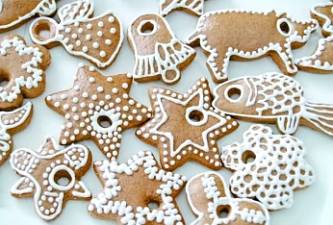 Kdy: 	28. 11. 2015Kde: 	OÚ společenská místnostV kolik: od 15.00 hodin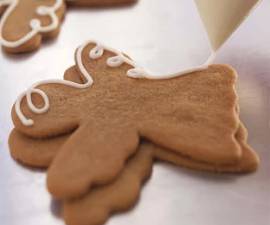 Přijďte strávit příjemné odpoledne Perníčky jsou pro Vás již napečené